Vzdelávacie úlohy z predmetu Zariadenie závodov -  učebného odboru – obchodná prevádzka – práca pri príprave jedál na 24.týždeň – 8.2.2021-12.2.2021Názov témy:Hygiena a bezpečnosť pri práci s varným kotlomZ uvedenej  témy si napíš poznámky do zošita a vypracuj odpovede na nasledujúce otázky.Aké nebezpečenstvo úrazov hrozí pri nedodržaní pracovných postupov?Aké palivo sa používa vo väčšine závodov spoločného stravovania?Hygiena a bezpečnosť pri práci s varným kotlom	Dodržiavanie zásad správnej obsluhy zabezpečuje bezpečnú a hygienickú prevádzku.Pri nedodržaní pracovných postupov je nebezpečenstvo úrazov:popálenie,obarenie,výbuch.	Vo väčšine závodov spoločného stravovania sa používa ako palivo elektrická energia a plyn.Z tohto dôvodu treba dodržiavať tieto najvšeobecnejšie zásady:so strojmi môžu pracovať iba tí zamestnanci, ktorí absolvovali kurz obsluhy strojov a zariadení,všetky inštalácie, opravy a úpravy môže vykonávať len odborník,dôsledne udržiavať všetky zariadenia v suchu,dbať na pravidelné prehliadky a nastavenie všetkých zariadení na tepelnú úpravu pokrmov.	Dodržiavaním bezpečnostných zásad sa vyhneme úrazom, ktoré môžu vzniknúť pri nesprávnom zaobchádzaní s elektrickými alebo plynovými spotrebičmi.	Pri všetkých zariadeniach na udržiavanie pokrmov je veľmi dôležité dodržiavať hygienické zásady, lebo ich nedodržaním sa znehodnocujú pokrmy a ohrozuje sa zdravie hostí. Zároveň dbáme na to, aby sme neudržiavali pokrmy v teplom stave zbytočne dlho, lebo by sa znehodnotila ich konzistencia  a biologická hodnota. Pozor nebezpečenstvo popálenia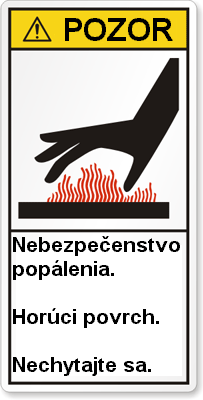 